День шестой 04.01.2018г. «Улица Дружная»В течение всего дня с ребятами были проведены минутка здоровья «Осанка – основа здоровья», минутка безопасности « Мы – пешеходы, мы – пассажиры», конкурс рисунков «Воспоминания о зимнем лагере».В первой половине дня ребята смогли поучаствовать в спортландии « В здоровом теле – здоровый дух».Но, к сожалению, пришло время прощаться. 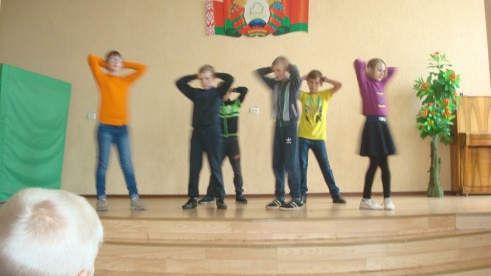 Во второй половине дня приняли участие в огоньке прощания «Наша дружная семья», который был посвящен закрытию лагерной смены и праздничной дискотеке «Весёлая компания», после которой все ребята собрались за круглым сладким столом и рассказывали о своих впечатлениях и пожеланиях. На торжественной церемонии закрытия все ребята были награждены подарками и грамотами и с большим удовольствием приняли участие в фотосессии «Улыбнись!» 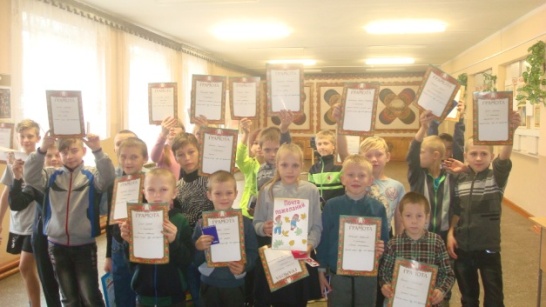 	Детям было предложено анкетирование.Хочешь ли ты ещё раз побывать в лагере?Да – 100%      Нет – 0%Интересно ли было тебе? (10 бальная шкала)10б – 95%        9б – 5%        8б – 0%Что особенно понравилось в лагере?- спортивные мероприятия – 100%- праздники, конкурсы – 100%        4. Твои предложения по проведению отдыха в лагере.- Пусть будет всё так же, как и в этом году – 100 %